ΠΡΟΣΚΛΗΣΗ ΥΠΟΒΟΛΗΣ ΠΡΟΣΦΟΡΑΣΈχοντας υπόψη,To N.4412/2016 (ΦΕΚ 147/08.08.2016 τεύχος Α’): «Δημόσιες Συμβάσεις Έργων, Προμηθειών και Υπηρεσιών (προσαρμογή στις Οδηγίες 2014/24/ΕΕ και 2014/25/ΕΕ)» Την  ανάγκη του Δήμου Ερμιονίδας για την προμήθεια ελαστικών μεταφορικών μέσων, σύμφωνα με την Τεχνική Έκθεση 25/2/2020 της τεχνικής υπηρεσίας του Δήμου Ερμιονίδας.  Ο Δήμος μας ενδιαφέρεται να αναθέσει την προμήθεια ελαστικών μεταφορικών μέσων. Παρακαλούμε όπως το συντομότερο δυνατό από την παραλαβή της παρούσας  πρόσκλησης, να μας αποστείλετε σχετική προσφορά.Προς απόδειξη της μη συνδρομής των λόγων αποκλεισμού από διαδικασίες σύναψης        δημοσίων συμβάσεων των παρ.1 και 2 του άρθρου 73 του Ν.4412/2016, παρακαλούμε,        μαζί με την προσφορά σας, να μας αποστείλετε τα παρακάτω δικαιολογητικά:        α.  Υπεύθυνη δήλωση Ν.1599/1986 αντί αποσπάσματος  ποινικού μητρώου       β.   Φορολογική ενημερότητα     γ.   Ασφαλιστική ενημερότητα (άρθρο 80 παρ.2 του Ν.4412/2016)                                                                                                                   Ο Δήμαρχος                                                                                    Ιωάννης Γεωργόπουλος                                                                       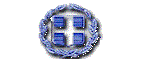 ΕΛΛΗΝΙΚΗ ΔΗΜΟΚΡΑΤΙΑΝΟΜΟΣ ΑΡΓΟΛΙΔΑΣΔΗΜΟΣ ΕΡΜΙΟΝΙΔΑΣΟΙΚΟΝΟΜΙΚΗ ΥΠΗΡΕΣΙΑΤαχ.Δ/νση :Πλ. ΠαπαρσένηΤ.Κ.:21300 ΚρανίδιΠληροφορίες: Γ. Μίζηςτηλ.:2754361422fax: 2754022000                                 Αριθμ. Πρωτ.: 5896               Ημερομηνία:  15/07/2020              Προς : Γκαβούδης Βασίλειος                 ΤΗΛ. 6972702047